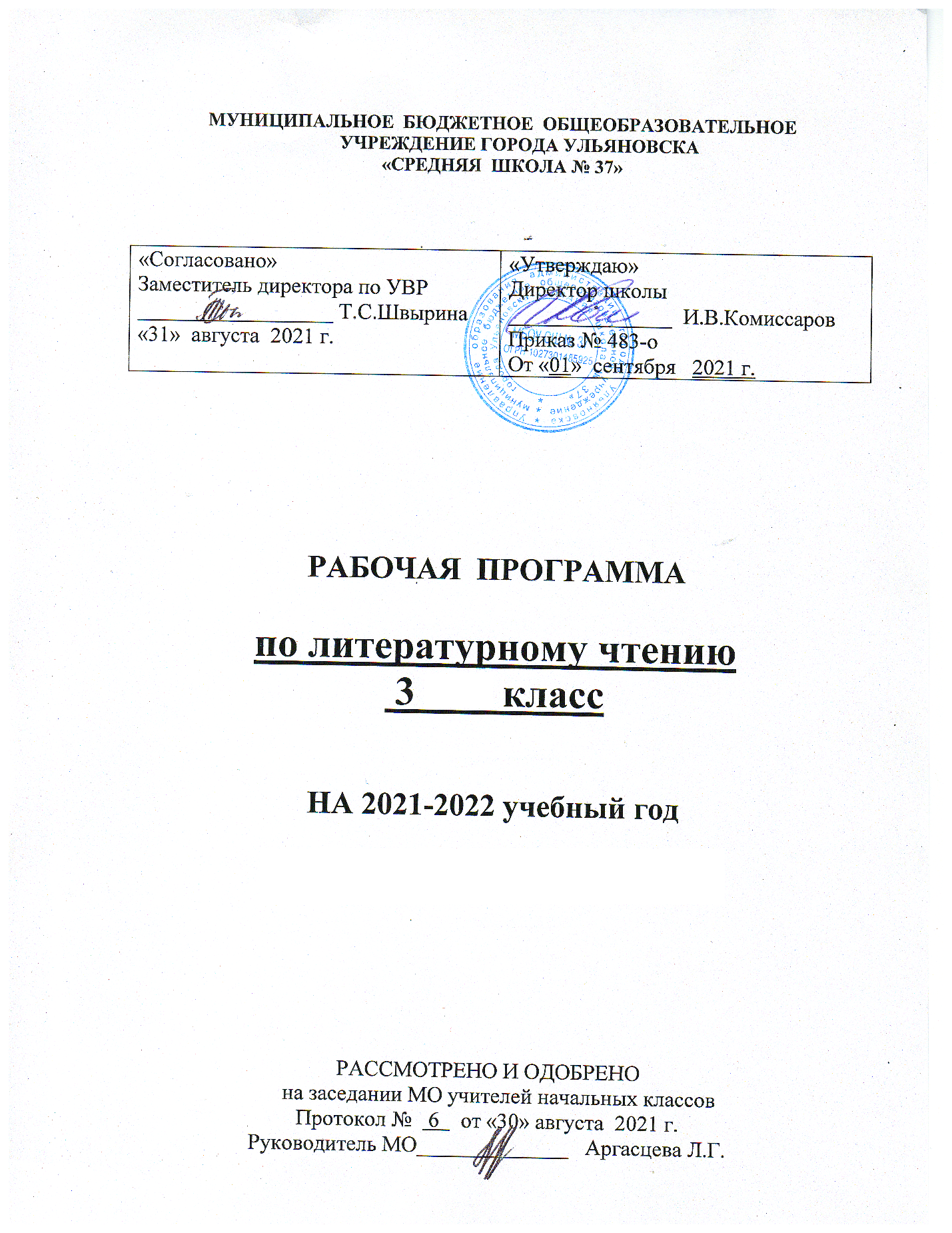 Рабочая программа по курсу «Литературное чтение» составлена в соответствии со следующими нормативными документами:Федеральный закон «Об образовании в Российской Федерации»  № 273-ФЗ  от  29.12.2012, с изменениями и дополнениями, от 3 июля 2016 года N 306-ФЗ;Федеральный государственный образовательный стандарт начального общего образования, Приказ Минобрнауки  РФ от 06.10.2009 г. №373 «Об утверждении и введении в действие федерального государственного образовательного стандарта начального общего образования», с изменениями, внесенными приказами Минобрнауки от 26 ноября 2010 года №1241, от 22 сентября 2011 года №2357, от 18 декабря . №1060, от 29.12.2014 г. №1643, от 18 мая 2015 №507, от 31.12.2015 №1576;СанПиН 2.4.2.2821-10 “Санитарно-эпидемиологические требования к условиям и организации обучения, содержания в общеобразовательных организациях”, Постановление Главного государственного санитарного врача РФ от 29.12.2010 №189 (с изменениями  от 29.06.2011 N 85, 25.12.2013 N 72, 24.11.2015 N 81);Федеральный перечень учебников, рекомендованных (допущенных) к использованию в образовательном процессе в образовательных учреждениях, реализующих программы начального общего, основного общего, среднего общего образования Приказ Министерства образования и науки РФ от 31.03.2014 г. №253 «Об утверждении федерального перечня учебников, рекомендуемых к использованию при реализации имеющих государственную аккредитацию образовательных программ начального общего, основного общего, среднего общего образования»,  с изменениями от 8 июня 2015 №576, от 28 декабря 2015 №1529, от 26 января 2016 №38;Авторская программа  Л.Ф. Климановой, В.Г. Горецкого, М.В. Головановой «Литературное чтение.1-4 классы» Рабочие программы. Начальная школа. 3 класс. УМК «Школа России». Методическое пособие с электронным приложением / Авт.-сост. М.В. Буряк; под ред. Е.С. Галанжиной. - 2-е изд., стереотип. - М.: Планета, 2015. - 184 с. - (Образовательный стандарт).ООП НОО МБОУ СШ № 37.Планируемые результаты освоения учебного предмета.Современный национальный воспитательный идеал личности – это высоконравственный, творческий, компетентный гражданин России, принимающий судьбу Отечества как свою личную, осознающий ответственность за настоящее и будущее своей страны, укорененный в духовных и культурных традициях многонационального народа Российской Федерации. Исходя из этого воспитательного идеала, а также основываясь на базовых  для нашего общества ценностях (таких как семья, труд, отечество, природа, мир, знания, культура, здоровье, человек) в МБОУ «Средняя школа №37»   реализуется  общая цель воспитания  – личностное развитие обучающихся, проявляющееся:в усвоении ими знаний основных норм, которые общество выработало 
на основе этих ценностей (то есть, в усвоении ими социально значимых знаний); в развитии их позитивных отношений к этим общественным ценностям 
(то есть в развитии их социально значимых отношений);в приобретении ими соответствующего этим ценностям опыта поведения, опыта применения сформированных знаний и отношений на практике (то есть в приобретении ими опыта осуществления социально значимых дел).Целевым приоритетом в воспитании  является создание благоприятных условий для усвоения обучающимися социально значимых знаний – знаний основных норм и традиций того общества, в котором они живут. Выделение данного приоритета связано с особенностями обучающихся младшего школьного возраста: с их потребностью самоутвердиться в своем новом социальном статусе – статусе обучающегося, то есть научиться соответствовать предъявляемым к носителям данного статуса нормам и принятым традициям поведения. Такого рода нормы и традиции задаются в школе педагогическими работниками и воспринимаются обучающимися именно как нормы и традиции поведения обучающегося.  Знание их станет базой для развития социально значимых отношений обучающихся и накопления ими опыта осуществления социально значимых дел и в дальнейшем, в подростковом и юношеском возрасте. К наиболее важным из них относятся следующие:  быть любящим, послушным и отзывчивым сыном (дочерью), братом (сестрой), внуком (внучкой); уважать старших и заботиться о младших членах семьи; выполнять посильную для обучающегося домашнюю работу, помогая старшим;быть трудолюбивым, следуя принципу «делу — время, потехе — час» как в учебных занятиях, так и в домашних делах, доводить начатое дело до конца;знать и любить свою Родину – свой родной дом, двор, улицу, город, село, свою страну; беречь и охранять природу (ухаживать за комнатными растениями в классе или дома, заботиться о своих домашних питомцах и, по возможности, о бездомных животных в своем дворе; подкармливать птиц в морозные зимы; не засорять бытовым мусором улицы, леса, водоемы);  проявлять миролюбие – не затевать конфликтов и стремиться решать спорные вопросы, не прибегая к силе; стремиться узнавать что-то новое, проявлять любознательность, ценить знания;быть вежливым и опрятным, скромным и приветливым;соблюдать правила личной гигиены, режим дня, вести здоровый образ жизни; уметь сопереживать, проявлять сострадание к попавшим в беду; стремиться устанавливать хорошие отношения с другими людьми; уметь прощать обиды, защищать слабых, по мере возможности помогать нуждающимся в этом  людям; уважительно относиться к людям иной национальной или религиозной принадлежности, иного имущественного положения, людям с ограниченными возможностями здоровья; быть уверенным в себе, открытым и общительным, не стесняться быть 
в чем-то непохожим на других ребят; уметь ставить перед собой цели и проявлять инициативу, отстаивать свое мнение и действовать самостоятельно, без помощи старших.  Метапредметные результатыРегулятивные УУДСопоставлять цели, заявленные на шмуцтитуле с изучением материала урока в процессе его изучения; формулировать вместе с учителем учебную задачу урока в соответствии с целями темы; принимать учебную задачу урока. Читать в соответствии с целью чтения (выразительно, целыми словами, без искажений и пр.)Коллективно составлять план урока, продумывать возможные этапы изучения темы. Коллективно составлять план для пересказа литературного произведения. Контролировать выполнение действий в соответствии с планом. Оценивать результаты своих действий по шкале и критериям, предложенным учителем. Оценивать результаты работы сверстников по совместно выработанным критериям.Выделять из темы урока известные знания и умения, определять круг неизвестного по изучаемой теме в мини – группе или паре. Фиксировать по ходу урока и в конце его удовлетворенность/неудовлетворенность своей работой на уроке (с помощью шкал, лесенок, разноцветных фишек и пр.), аргументировать своё позитивное отношение к своим успехам, проявлять стремление к улучшению результата в ходе выполнения учебных задач.Анализировать причины успеха/неуспеха с помощью лесенок и оценочных шкал, формулировать их в устной форме по собственному желанию. Осознавать смысл и назначение позитивных установок на успешную работу, пользоваться ими в случае неудачи на уроке, проговаривая во внутренней речи.Познавательные УУДПользоваться в практической деятельности условными знаками и символами, используемыми в учебнике для передачи информации.Пользоваться приёмами анализа и синтеза при изучении небольших литературных и научно – познавательных текстов с опорой на вопросы учителя. Понимать переносное значение образного слова, фразы или предложения, толковать их с помощью приёмов устного словесного рисования. Сравнивать и сопоставлять произведения между собой, называя общее и различное в них (лирические и прозаические произведения, басню и стихотворение, народную и литературную сказку). Сравнивать литературное произведение или эпизод из него с фрагментом музыкального произведения, репродукцией картины художника, с пословицей и поговоркой соответствующего смысла. Анализировать мотив поведения героя с помощью вопросов учителя или учебника. Строить рассуждение (или доказательство своей точки зрения) по теме урока из 5 – 6 предложений.Осознавать сущность и   значение русских народных и литературных сказок, басен И.А. Крылова как часть русской национальной культуры.Осознавать смысл межпредметных понятий: текст поэтический и прозаический, содержание текста, тема текста и основная мысль, автор, авторская позиция, литературный и научно – познавательный текст, басня, художественные ремёсла и народные промыслы.Проявлять индивидуальные творческие способности при составлении докучных сказок, составлении рифмовок, небольших стихотворений, в процессе чтения по ролям и инсценировании, при выполнении проектных заданий. Перебирать варианты решения нравственной проблемы, поставленной автором в произведении.Понимать читаемое, интерпретировать смысл, читаемого, фиксировать прочитанную информацию в виде таблиц или схем (при сравнении текстов, при осмыслении структуры текста и пр.)Коммуникативные УУДСтроить рассуждение и доказательство своей точки зрения из 5 – 6 предложений, проявлять активность и стремление высказываться, задавать вопросы. Строить диалог в паре или группе, задавать вопросы на уточнение. Строить связное высказывание из 5 – 6 предложений по предложенной теме.Оформлять 1 – 2 слайда к проекту, письменно фиксируя основные положения устного высказывания.Прислушиваться к партнёру по общению (деятельности), фиксировать его основные мысли и идеи, аргументы, запоминать их, приводить свои. Не конфликтовать, осознавать конструктивность диалога, использовать вежливые слова.Аргументировать свою точку зрения в процессе размышлений над поступками литературных героев, оценивать поступок героя, учитывая его мотив, используя речевые оценочные средства (вежливо/невежливо, достойно/недостойно, искренне/лживо, нравственно/безнравственно и др.)Принимать и сохранять цель деятельности коллектива или малой группы (пары), участвовать в выработке путей её достижения, участвовать в распределении функций и ролей в совместной деятельности.Вырабатывать совместно критерии оценивания выполнения того или иного задания. Оценивать достижения сверстников по выработанным критериям. Оценивать по предложенным учителем критериям поступки литературных героев, проводить аналогии со своим поведением в различных ситуациях.Выражать готовность идти на компромиссы, предлагать варианты и способы погашения конфликтов. Употреблять вежливые формы обращения к участникам диалога. Находить примеры использования вежливых слов и выражений в текстах изучаемых произведений, описываемых конфликтную ситуацию.Находить нужную информацию через беседу со взрослыми, через учебные книги, словари, справочники, энциклопедии для детей, через сеть Интернет. Готовить небольшую презентацию (5 – 6 слайдов) с помощью взрослых (родителей, учителя и пр.) по теме проекта, озвучивать её с опорой на слайды.Предметные результатыВиды речевой и читательской деятельностиОбучающиеся научатся:осознавать цель чтения в соответствии с содержанием  шмуцтитула и собственным интересом к чтению; пользоваться в читательской практике приёмами  вдумчивого чтения под руководством учителя (комментированное чтение, чтение в диалоге автор – читатель);   выборочного чтения в соответствии с задачами чтения и под руководством учителя;читать  целыми словами со скоростью чтения, позволяющей понимать художественный текст;  при чтении отражать  настроение автора читаемого текста;  ориентироваться в информационном аппарате учебной  книги, её элементах, опираться на них при выборе книги; находить сходные элементы в книге художественной;просматривать и выбирать книги для самостоятельного чтения и поиска нужной информации (справочная литература) по совету взрослых; осмыслять нравственное содержание пословиц, поговорок, мудрых изречений русского народа, соотносить их нравственный смысл с изучаемыми произведениями и реалиями жизни;распределять загадки на тематические группы, составлять собственные загадки на основе предложенного в учебнике алгоритма;соотносить заголовок текста с его содержанием, осознавать взаимосвязь содержание текста с его заголовком (почему так называется); определять характер  литературных героев,  приводить примеры их поступков в соответствии с качествами  героя прочитанного или прослушанного текста.Обучающиеся получат возможность научиться: осознавать смысл традиций и праздников русского народа, сохранять традиции семьи и школы, осмысленно готовится к национальным праздникам; составлять высказывания   о самых ярких и впечатляющих событиях, происходящих в дни семейных праздников,  делиться впечатлениями о праздниках с друзьями и товарищами по классу; употреблять пословицы и поговорки в учебных диалогах и высказываниях на заданную тему;читать вслух бегло, осознанно, без искажений,  выразительно, передавая своё отношение к прочитанному, выделяя при чтении важные по смыслу слова, соблюдая паузы между предложениями и частями текста; понимать и осознавать, почему поэт воспевает родную природу, какие чувства при этом испытывает, как это характеризует самого поэта; рассуждать о категориях «добро» и «зло», «красиво» и «безобразно», употреблять данные понятия и их смысловые оттенки в своих оценочных высказываниях; предлагать свои варианты разрешения конфликтных ситуаций и нравственных дилемм;пользоваться элементарными приёмами анализа текста по вопросам учителя (учебника);осуществлять переход с  уровня событий  восприятия произведения к пониманию главной мысли; соотносить главную мысль произведения с пословицей или поговоркой; понимать, позицию какого героя произведения поддерживает автор, находить этому доказательства в тексте;задавать вопросы по прочитанному произведению, находить на них ответы в тексте; находить эпизод из прочитанного произведения для ответа на вопрос или подтверждения собственного мнения;делить текст на части; озаглавливать части, подробно пересказывать, опираясь на составленный под руководством  учителя план; находить книги для самостоятельного чтения в различных библиотеках (школьной, домашней, городской, виртуальной и др.); при выборе книг и поиске информации опираться на информационный аппарат книги, её элементы; получать удовольствие от самостоятельного чтения произведений различных жанров;  делиться своими впечатлениями о прочитанных книгах, участвовать в диалогах и дискуссиях о прочитанных книгах; пользоваться тематическим каталогом в школьной библиотекеТворческая деятельностьОбучающиеся научатся:читать текст, соблюдая при чтении  орфоэпические и интонационные нормы чтения; отражая настроение автора;пересказывать текст  подробно на основе коллективно составленного плана или опорных слов под руководством учителя;составлять собственные высказывания на основе чтения или слушания произведений, высказывая собственное отношение к прочитанному.Обучающиеся получат возможность научиться: сочинять свои произведения  малых жанров устного народного творчества  в соответствии с жанровыми особенностями и индивидуальной задумкой;пересказывать содержание произведения  выборочно и сжатоЛитературоведческая пропедевтикаОбучающиеся научатся:различать потешки, небылицы, песенки, считалки, народные сказки, осознавать их культурную ценность для русского народа; находить отличия между научно – познавательным и художественным текстом; приводить факты из текста, указывающие на его принадлежность к научно – познавательному или художественному; составлять таблицу различий;использовать знания о рифме, особенностях жанров (стихотворения, сказки, загадки, небылицы, песенки, потешки), особенностях юмористического произведения в своей литературно – творческой деятельностиОбучающиеся получат возможность научиться: понимать особенности стихотворения: расположение строк, рифму, ритм;определять героев басни, характеризовать их, понимать мораль и разъяснять её своими словами;находить в произведении средства художественной выразительности (сравнение, олицетворение)Личностные результатыОсознавать через чтение художественных произведений основные ценности взаимоотношений в семье (любовь и уважение, сочувствие, взаимопомощь, взаимовыручка).Испытывать чувство гордости при чтении произведений писателей-классиков, поэтов и разнообразных жанров УНТ, озвучивать свои чувства в высказываниях при работе с художественными произведениями.Осознавать свою принадлежность к определённому этносу, высказывать уважительное отношение к другим народам в ходе рассуждений и бесед при изучении произведений других народов.Проявлять позитивные чувства по отношению к произведениям родных писателей и поэтов, подбирать схожие по тематике и нравственной проблематике произведения других народов, проявлять чувство уважения к авторам других народностей.Иметь представление о существовании других народов и культур, называть наиболее известные, близкие собственному опыту и представлениям (например, татарскую, коми, чеченскую и др.).Допускать существование других точек зрения, выслушивать собеседника, не перебивать, высказывать свою точку зрения спокойно, приводя веские аргументы и факты. Задумываться о причине возникновения конфликтной ситуации.Проявлять интерес к чтению литературных произведений на уроках и дома, в свободное время посещать библиотеку, готовить материал к урокам, обращаясь к разнообразным источникам информации.Проявлять интерес к изучению творчества авторов, называть любимых авторов, обосновывать свой выбор.Включаться в литературно – творческую деятельность на уроке и дома по собственному желанию, осознавать её необходимость для развития собственных способностей.Знать о правилах школьной жизни, осознанно применять их на уроках литературного чтения, обосновывать их существование и пользу для ученика. Приводить примеры «высокого» ученичества из прочитанных произведений.Пользоваться предлагаемыми учителем формами самооценки и взаимооценки.Знать, в чём проявляется ответственность и безответственность поведения.Понимать, что значит быть самостоятельным и несамостоятельным при выполнении каких – либо заданий на уроках и дома.Приводить примеры ответственного/безответственного, самостоятельного/несамостоятельного поведения героя литературного произведения.Делать выводы о степени своей ответственности и самостоятельности.Замечать красоту поэтического слова, указывать на образные слова и выражения, которые использованы автором для создания художественного образа.Доказывать необходимость использования тех или иных языковых средств для выразительности, яркости, точности и лаконичности описания.Использовать понравившиеся сравнения, эпитеты и метафоры в своих художественных высказываниях, УСР.Фиксировать свои чувства и эмоции, связанные с чтением поэтических текстов и текстов – описаний в «радуге чувств», объяснять, почему разные чувства обозначены различной цветовой гаммой.Отслеживать эстетические и нравственные чувства героев прозы, в том числе сказки, делать выводы о том, что идеалы, к которым стремятся герои литературных произведений – это идеалы автора, его ценности, к которым он стремится приобщить читателя.Различать морально – нравственные нормы, соотносить их с поступками литературных героев, доказывать соответствие.Предлагать варианты решения морально – нравственных дилемм.Строить морально – этическое суждение из 5 – 6 предложений на основе моральных понятий и норм о поступке того или иного персонажа произведения.Проявлять доброжелательность по отношению к другим при работе в группе, уметь слушать других, высказывать собственное мнение без агрессии и раздражения, помня, что более сильным орудием является подтверждение своего мнения аргументами и фактами.Знать приёмы сохранения зрения и осанки при чтении книги и работы с компьютером.Пользоваться основными приёмами сбережения зрения и осанки, делать гимнастику для глаз и туловища, следя за своим состоянием усталости.Предлагать свои способы сохранения зрения и осанки.Пользоваться изученными приёмами сохранения здоровья в домашних условиях.Содержание учебного предмета.                                   3 класс (136 ч. 4 часа в неделю)Вводный урок по курсу литературного чтения (1 час)Самое великое чудо на свете (4 часа)Знакомство с названием раздела. Прогнозирование содержания раздела. Рукописные книги Древней Руси. Первопечатник Иван ФёдоровУстное народное творчество (14 часов)Русские народные песни. Докучные сказки. Сказки «Сестрица Алёнушка и братец Иванушка», «Иван – царевич и Серый Волк», «Сивка – Бурка»Художники – иллюстраторы В. Васнецов и И.БилибинПоэтическая тетрадь 1 (11 часов)1.Ф.И. Тютчев «Весенняя гроза», «Листья»; 2. А.А. Фет «Мама! Глянь – ка из окошка…», «Зреет рожь над жаркой нивой…»; 3. И.С. Никитин «Полно, степь моя, спать беспробудно…», «Встреча зимы»; 4. И.З. Суриков «Детство», «Зима»Великие русские писатели (24 часа)1.А.С. Пушкин «Евгений Онегин» (отрывки из романа), «Зимнее утро», «Зимний вечер», «Сказка о царе Салтане…»; 2. И.А. Крылов «Мартышка и очки», «Зеркало и Обезьяна», «Ворона и Лисица»; 3. М.Ю. Лермонтов «Горные вершины», «На севере диком…», «Утёс», «Осень»; 4. Л.Н. Толстой «Детство» (отрывок), «Акула», «Прыжок», «Лев и собачка», «Какая бывает роса на траве», «Куда девается вода из моря»Поэтическая тетрадь 2 (6 часов)1.Н.А. Некрасов «Славная осень!..», «Не ветер бушует над бором…», «Дедушка Мазай и зайцы»; 2. К.Д. Бальмонт «Золотое слово»; 3. И.А. Бунин «Детство», «Полевые цветы», «Густой зелёный ельник у дороги…»Литературные сказки (8 часов)1.Д.Н. Мамин – Сибиряк «Алёнушкины сказки», «Сказка про храброго Зайца – Длинные Уши, Косые Глаза, Короткий Хвост»; 2. В.М. Гаршин «Лягушка – путешественница»; 3. В.Ф. Одоевский «Мороз Иванович»Были и небылицы (10 часов)1.М. Горький «Случай с Евсейкой»; 2. К.Г. Паустовский «Растрёпанный воробей»; 3. А.И. Куприн «Слон»Поэтическая тетрадь 1 (6 часов)1.С. Чёрный «Что ты тискаешь утёнка…», «Воробей», «Слон»; 2. А.А. Блок «Ветхая избушка», «Сны», «Сны», «Ворона»; 3. С.А. Есенин «Черёмуха»Люби живое (16 часов)1.М.М. Пришвин «Моя Родина»; 2. И.С. Соколов – Микитов «Листопадничек»; 3. В.И. Белов «Мальва провинилась», «Ещё про Мальву»; 4. В.В. Бианки «Мышонок Пик»; 5. Б.С. Житков «Про обезьянку»; 6. В.П. Астафьев «Капалуха»; 7. В. Ю. Драгунский «Он живой и светится»Поэтическая тетрадь 2 (8 часов)1.С.Я Маршак «Гроза днём», «В лесу над росистой поляной»; 2. А.Л. Барто «Разлука», «В театре»; 3. С.В. Михалков «Если…»; 4. Е.А. Благинина «Кукушка», «Котёнок»Собирай по ягодке – наберёшь кузовок (12 часов)1.Б.В. Шергин «Собирай по ягодке – наберёшь кузовок»; 2. А.П. Платонов «Цветок на земле», «Ещё мама»; 3. М.М. Зощенко «Золотые слова», «Великие путешественники»; 4. Н.Н. Носов «Федина задача», «Телефон»; 5. В.Ю. Драгунский «Друг детства»По страницам детских журналов (8 часов)1.Ю.И. Ермолаев «Проговорился», «Воспитатели»; 2. Л. Кассиль «Отметки Риммы Лебедевой»; 3. Г.Б. Остер «Вредные советы», «Как получаются легенды»; 4. Р. Сеф «Весёлые стихи»Зарубежная литература (8 часов)Древнегреческий миф «Храбрый Персей»Г.-Х. Андерсен «Гадкий утёнок»3. Тематическое планирование с указанием количества часов на освоение каждого раздела.№п/пРаздел, темаКоличество часов по программеКоличество часов по рабочей программе1Вводный урок по курсу литературного чтения 112Самое великое чудо на свете 443Устное народное творчество 14144Поэтическая тетрадь 1 11115Великие русские писатели 24246Поэтическая тетрадь 2 667Литературные сказки 888Были-небылицы 10109Поэтическая тетрадь 1 6610Люби живое 161611Поэтическая тетрадь 2 8812Собирай по ягодке - наберёшь кузовок 121213По страницам детских журналов 8814Зарубежная литература 88Итого136ч136ч